Зарегистрировано в Минюсте России 15 марта 2013 г. N 27704МИНИСТЕРСТВО ЗДРАВООХРАНЕНИЯ РОССИЙСКОЙ ФЕДЕРАЦИИПРИКАЗот 28 декабря 2012 г. N 1584нОБ УТВЕРЖДЕНИИ СТАНДАРТАПЕРВИЧНОЙ МЕДИКО-САНИТАРНОЙ ПОМОЩИ ПРИ НАЛИЧИИТРАНСПЛАНТИРОВАННОЙ ПЕЧЕНИВ соответствии со статьей 37 Федерального закона от 21 ноября 2011 г. N 323-ФЗ "Об основах охраны здоровья граждан в Российской Федерации" (Собрание законодательства Российской Федерации, 2011, N 48, ст. 6724; 2012, N 26, ст. 3442, 3446) приказываю:Утвердить стандарт первичной медико-санитарной помощи при наличии трансплантированной печени согласно приложению.МинистрВ.И.СКВОРЦОВАПриложениек приказу Министерства здравоохраненияРоссийской Федерацииот 28 декабря 2012 г. N 1584нСТАНДАРТПЕРВИЧНОЙ МЕДИКО-САНИТАРНОЙ ПОМОЩИ ПРИ НАЛИЧИИТРАНСПЛАНТИРОВАННОЙ ПЕЧЕНИКатегория возрастная: взрослые, детиПол: любойФаза: любаяСтадия: любаяОсложнения: вне зависимости от осложненийВид медицинской помощи: первичная медико-санитарная помощьУсловия оказания медицинской помощи: амбулаторноФорма оказания медицинской помощи: плановаяСредние сроки лечения (количество дней): 365    Код по МКБ X <*>             Z94.4  Наличие трансплантированной печени    Нозологические единицы1. Медицинские мероприятия для диагностики заболевания, состояния--------------------------------<1> Вероятность предоставления медицинских услуг или назначения лекарственных препаратов для медицинского применения (медицинских изделий), включенных в стандарт медицинской помощи, которая может принимать значения от 0 до 1, где 1 означает, что данное мероприятие проводится 100% пациентов, соответствующих данной модели, а цифры менее 1 - указанному в стандарте медицинской помощи проценту пациентов, имеющих соответствующие медицинские показания.2. Медицинские услуги для лечения заболевания, состояния и контроля за лечением3. Перечень лекарственных препаратов для медицинского применения, зарегистрированных на территории Российской Федерации, с указанием средних суточных и курсовых доз--------------------------------<*> Международная статистическая классификация болезней и проблем, связанных со здоровьем, X пересмотра.<**> Международное непатентованное или химическое наименование лекарственного препарата, а в случаях их отсутствия - торговое наименование лекарственного препарата.<***> Средняя суточная доза.<****> Средняя курсовая доза.Примечания:1. Лекарственные препараты для медицинского применения, зарегистрированные на территории Российской Федерации, назначаются в соответствии с инструкцией по применению лекарственного препарата для медицинского применения и фармакотерапевтической группой по анатомо-терапевтическо-химической классификации, рекомендованной Всемирной организацией здравоохранения, а также с учетом способа введения и применения лекарственного препарата. При назначении лекарственных препаратов для медицинского применения детям доза определяется с учетом массы тела, возраста в соответствии с инструкцией по применению лекарственного препарата для медицинского применения.2. Назначение и применение лекарственных препаратов для медицинского применения, медицинских изделий и специализированных продуктов лечебного питания, не входящих в стандарт медицинской помощи, допускаются в случае наличия медицинских показаний (индивидуальной непереносимости, по жизненным показаниям) по решению врачебной комиссии (часть 5 статьи 37 Федерального закона от 21.11.2011 N 323-ФЗ "Об основах охраны здоровья граждан в Российской Федерации" (Собрание законодательства Российской Федерации, 28.11.2011, N 48, ст. 6724; 25.06.2012, N 26, ст. 3442)).3. Граждане, имеющие в соответствии с Федеральным законом от 17.07.1999 N 178-ФЗ "О государственной социальной помощи" (Собрание законодательства Российской Федерации, 1999, N 29, ст. 3699; 2004, N 35, ст. 3607; 2006, N 48, ст. 4945; 2007, N 43, ст. 5084; 2008, N 9, ст. 817; 2008, N 29, ст. 3410; N 52, ст. 6224; 2009, N 18, ст. 2152; N 30, ст. 3739; N 52, ст. 6417; 2010, N 50, ст. 6603; 2011, N 27, ст. 3880; 2012, N 31, ст. 4322) право на получение государственной социальной помощи в виде набора социальных услуг, при оказании медицинской помощи в амбулаторных условиях обеспечиваются лекарственными препаратами для медицинского применения, включенными в Перечень лекарственных препаратов, в том числе перечень лекарственных препаратов, назначаемых по решению врачебной комиссии лечебно-профилактических учреждений, обеспечение которыми осуществляется в соответствии со стандартами медицинской помощи по рецептам врача (фельдшера) при оказании государственной социальной помощи в виде набора социальных услуг, утвержденный приказом Министерства здравоохранения и социального развития Российской Федерации от 18.09.2006 N 665 (зарегистрирован Министерством юстиции Российской Федерации 27.09.2006, регистрационный N 8322), с изменениями, внесенными приказами Министерства здравоохранения и социального развития Российской Федерации от 19.10.2007 N 651 (зарегистрирован Министерством юстиции Российской Федерации 19.10.2007, регистрационный N 10367), от 27.08.2008 N 451н (зарегистрирован Министерством юстиции Российской Федерации 10.09.2008, регистрационный N 12254), от 01.12.2008 N 690н (зарегистрирован Министерством юстиции Российской Федерации 22.12.2008, регистрационный N 12917), от 23.12.2008 N 760н (зарегистрирован Министерством юстиции Российской Федерации 28.01.2009, регистрационный N 13195) и от 10.11.2011 N 1340н (зарегистрирован Министерством юстиции Российской Федерации 23.11.2011, регистрационный N 22368).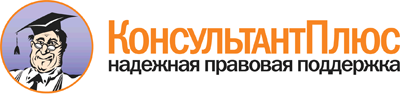  Приказ Минздрава России от 28.12.2012 N 1584н
"Об утверждении стандарта первичной медико-санитарной помощи при наличии трансплантированной печени"
(Зарегистрировано в Минюсте России 15.03.2013 N 27704) Документ предоставлен КонсультантПлюс

www.consultant.ru 

Дата сохранения: 21.07.2017 
 Прием (осмотр, консультация) врача-специалиста                           Прием (осмотр, консультация) врача-специалиста                           Прием (осмотр, консультация) врача-специалиста                           Прием (осмотр, консультация) врача-специалиста                               Код     медицинской    услуги   Наименование медицинской         услуги             Усредненный    показатель частоты предоставления <1>  Усредненный    показатель      кратности     применения   B01.001.001 Прием (осмотр,          консультация) врача-    акушера-гинеколога      первичный               0,5                1              B01.004.001 Прием (осмотр,          консультация) врача-    гастроэнтеролога        первичный               1                  1              B01.010.001 Прием (осмотр,          консультация) врача -   детского хирурга        первичный               0,01               1              B01.014.001 Прием (осмотр,          консультация) врача-    инфекциониста первичный 1                  1              B01.015.001 Прием (осмотр,          консультация) врача-    кардиолога первичный    1                  1              B01.023.001 Прием (осмотр,          консультация) врача-    невролога первичный     1                  1              B01.027.001 Прием (осмотр,          консультация) врача-    онколога первичный      1                  1              B01.028.001 Прием (осмотр,          консультация) врача-    оториноларинголога      первичный               1                  1              B01.029.001 Прием (осмотр,          консультация) врача-    офтальмолога первичный  1                  1              B01.031.001 Прием (осмотр,          консультация) врача-    педиатра первичный      0,1                1              B01.034.001 Прием (осмотр,          консультация) врача-    психотерапевта первичный0,3                1              B01.053.001 Прием (осмотр,          консультация) врача-    уролога первичный       0,5                1              B01.055.001 Прием (осмотр,          консультация) врача-    фтизиатра первичный     1                  1              B01.057.001 Прием (осмотр,          консультация) врача-    хирурга первичный       1                  1              B01.058.001 Прием (осмотр,          консультация) врача-    эндокринолога первичный 1                  1              B01.065.001 Прием (осмотр,          консультация) врача-    стоматолога-терапевта   первичный               1                  1              Прием (осмотр, консультация) и наблюдение врача-специалиста              Прием (осмотр, консультация) и наблюдение врача-специалиста              Прием (осмотр, консультация) и наблюдение врача-специалиста              Прием (осмотр, консультация) и наблюдение врача-специалиста                   Код       медицинской      услуги      Наименование медицинской              услуги              Усредненный    показатель       частоты    предоставления Усредненный  показатель  кратности   применения B01.001.002   Прием (осмотр, консультация) врача-акушера-гинеколога     повторный                    0,25           1           B01.004.002   Прием (осмотр, консультация) врача-гастроэнтеролога       повторный                    1              10          B01.010.002   Прием (осмотр, консультация) врача - детского хирурга     повторный                    0,01           2           B01.014.002   Прием (осмотр, консультация) врача-инфекциониста          повторный                    0,5            1           B01.015.002   Прием (осмотр, консультация) врача-кардиолога повторный   0,5            1           B01.023.002   Прием (осмотр, консультация) врача-невролога повторный    0,5            1           B01.027.002   Прием (осмотр, консультация) врача-онколога повторный     0,5            1           B01.028.002   Прием (осмотр, консультация) врача-оториноларинголога     повторный                    0,5            1           B01.029.002   Прием (осмотр, консультация) врача-офтальмолога повторный 0,5            1           B01.031.002   Прием (осмотр, консультация) врача-педиатра повторный     0,1            5           B01.034.002   Прием (осмотр, консультация) врача-психотерапевта         повторный                    0,15           1           B01.053.002   Прием (осмотр, консультация) врача-уролога повторный      0,25           1           B01.055.002   Прием (осмотр, консультация) врача-фтизиатра повторный    0,5            1           B01.057.002   Прием (осмотр, консультация) врача-хирурга повторный      0,5            1           B01.058.002   Прием (осмотр, консультация) врача-эндокринолога          повторный                    0,5            1           B01.065.002   Прием (осмотр, консультация) врача-стоматолога-терапевта  повторный                    0,5            1           Наблюдение и уход за пациентом медицинскими работниками со средним       (начальным) профессиональным образованием                                Наблюдение и уход за пациентом медицинскими работниками со средним       (начальным) профессиональным образованием                                Наблюдение и уход за пациентом медицинскими работниками со средним       (начальным) профессиональным образованием                                Наблюдение и уход за пациентом медицинскими работниками со средним       (начальным) профессиональным образованием                                     Код       медицинской      услуги      Наименование медицинской              услуги              Усредненный    показатель       частоты    предоставления Усредненный  показатель  кратности   применения A11.05.001    Взятие крови из пальца       1              10          A11.12.009    Взятие крови из              периферической вены          1              10          Лабораторные методы исследования                                         Лабораторные методы исследования                                         Лабораторные методы исследования                                         Лабораторные методы исследования                                              Код       медицинской      услуги      Наименование медицинской              услуги              Усредненный    показатель       частоты    предоставления Усредненный  показатель  кратности   применения A09.05.007    Исследование уровня железа   сыворотки крови              1              4           A09.05.008    Исследование уровня          трансферрина сыворотки крови 1              4           A09.05.014    Исследование уровня          глобулиновых фракций в крови 1              2           A09.05.022    Исследование уровня          свободного и связанного      билирубина в крови           1              10          A09.05.035    Исследование уровня          лекарственных препаратов в   крови                        1              10          A09.05.050    Исследование уровня          фибриногена в крови          1              6           A09.05.060    Исследование уровня общего   трийодтиронина (Т3) в крови  0,5            1           A09.05.061    Исследование свободного      трийодтиронина (Т3) в крови  0,5            1           A09.05.062    Исследование уровня          свободного трийодтиронина    (Т3) в сыворотке крови       0,5            1           A09.05.063    Исследование уровня          свободного тироксина (Т4)    сыворотки крови              0,5            1           A09.05.064    Исследование уровня общего   тироксина (Т4) сыворотки     крови                        0,5            1           A09.05.194    Молекулярно-биологическое    исследование крови на        онкомаркеры                  1              1           A12.05.017    Исследование агрегации       тромбоцитов                  0,1            2           A12.05.027    Определение протромбинового  (тромбопластинового) времени в крови или в плазме         1              6           A12.05.028    Определение тромбинового     времени в крови              1              6           A12.06.011    Проведение реакции           Вассермана (RW)              1              1           A26.05.001    Бактериологическое           исследование крови на        стерильность                 1              2           A26.05.005    Микробиологическое           исследование крови на грибы  1              2           A26.05.011    Молекулярно-биологическое    исследование крови на вирус  Эпштейна-Барра (Epstein -    Barr virus)                  1              6           A26.05.017    Молекулярно-биологическое    исследование крови на        цитомегаловирус              (Cytomegalovirus)            1              6           A26.05.019    Молекулярно-биологическое    исследование крови на        вирусный гепатит C           (Hepatitis C virus)          0,3            2           A26.05.020    Молекулярно-биологическое    исследование крови на        вирусный гепатит B           (Hepatitis B virus)          0,3            2           A26.05.023    Молекулярно-биологическое    исследование крови на        вирусный гепатит D           (Hepatitis D virus)          0,3            2           A26.06.035    Определение антигена к       вирусу гепатита B (HBeAg     Hepatitis B virus) в крови   0,3            4           A26.06.036    Определение антигена к       вирусу гепатита B (HBsAg     Hepatitis B virus) в крови   0,3            4           A26.06.037    Определение антигена к       вирусу гепатита B (HBcAg     Hepatitis B virus) в крови   0,3            4           A26.06.038    Определение антител классов  M, G (IgM, IgG) к антигену   вирусного гепатита B (HBeAg  Hepatitis B virus) в крови   0,3            4           A26.06.039    Определение антител классов  M, G (IgM, IgG) к антигену   вирусного гепатита B (HbcAg  Hepatitis B virus) в крови   0,3            4           A26.06.040    Определение антител классов  M, G (IgM, IgG) к антигену   вирусного гепатита B (HBsAg  Hepatitis B virus) в крови   0,3            4           A26.06.041    Определение антител классов  M, G (IgM, IgG) к вирусному  гепатиту C (Hepatitis C      virus) в крови               1              1           A26.06.045    Определение антител классов  M, G (IgM, IgG) к вирусу     простого герпеса (Herpes     simplex virus 1, 2) в крови  0,3            4           A26.06.046    Определение низкоавидных     антител класса G (IgG) к     вирусу простого герпеса      (Herpes simplex virus 1, 2)  в крови                      0,3            4           A26.06.047    Определение антител к вирусу герпеса человека (Herpes-    virus 6, 7, 8) в крови       0,3            4           A26.06.048    Определение антител классов  M, G (IgM, IgG) к вирусу     иммунодефицита человека ВИЧ- 1 (Human immunodeficiency    virus HIV 1)в крови          1              1           A26.06.049    Определение антител классов  M, G (IgM, IgG) к вирусу     иммунодефицита человека ВИЧ- 2 (Human immunodeficiency    virus HIV 2) в крови         1              1           A26.08.005    Бактериологическое           исследование слизи с         миндалин и задней стенки     глотки на аэробные и         факультативно-анаэробные     микроорганизмы               1              2           A26.08.010    Микологическое исследование  носоглоточных смывов на      грибы рода аспергиллы        (Aspergillus spp.)           1              2           A26.09.010    Бактериологическое           исследование мокроты на      аэробные и факультативно-    анаэробные микроорганизмы    1              2           A26.19.008    Бактериологическое           исследование кала на         аэробные и факультативно-    анаэробные микроорганизмы    1              2           A26.20.008    Микробиологическое           исследование отделяемого     женских половых органов на   аэробные и факультативно-    анаэробные микроорганизмы    0,5            2           A26.28.003    Микробиологическое           исследование мочи на         аэробные и факультативно-    анаэробные условно-          патогенные микроорганизмы    1              2           A26.30.007    Определение метаболитов      грибов                       1              2           B03.016.003   Общий (клинический) анализ   крови развернутый            1              10          B03.016.004   Анализ крови биохимический   общетерапевтический          1              10          B03.016.005   Анализ крови по оценке       нарушений липидного обмена   биохимический                1              6           B03.016.006   Анализ мочи общий            1              6           Инструментальные методы исследования                                     Инструментальные методы исследования                                     Инструментальные методы исследования                                     Инструментальные методы исследования                                          Код       медицинской      услуги      Наименование медицинской              услуги              Усредненный    показатель       частоты    предоставления Усредненный  показатель  кратности   применения A03.16.001    Эзофагогастродуоденоскопия   1              1           A04.10.002    Эхокардиография              1              2           A04.11.001    Ультразвуковое исследование  средостения                  0,05           1           A04.12.001.002Дуплексное сканирование      артерий почек                1              1           A04.12.005    Дуплексное сканирование      сосудов (артерий и вен)      верхних конечностей          0,1            1           A04.12.006    Дуплексное сканирование      сосудов (артерий и вен)      нижних конечностей           0,1            1           A04.12.012    Дуплексное сканирование      сосудов печени               1              12          A04.14.001    Ультразвуковое исследование  печени                       1              12          A04.16.001    Ультразвуковое исследование  органов брюшной полости      (комплексное)                1              6           A04.20.001    Ультразвуковое исследование  матки и придатков            трансабдоминальное           0,1            1           A04.21.001    Ультразвуковое исследование  простаты                     0,2            1           A04.22.001    Ультразвуковое исследование  щитовидной железы и          паращитовидных желез         0,05           1           A04.30.003    Ультразвуковое исследование  забрюшинного пространства    0,05           1           A05.10.006    Регистрация                  электрокардиограммы          1              4           A06.09.007    Рентгенография легких        1              1             Код      Анатомо-      терапевтическо-    химическая      классификация      Наименование       лекарственного      препарата <**> Усредненный    показатель     частоты    предоставления Единицы  измерения  ССД  <***>  СКД  <****>A02BA  Блокаторы H2-    гистаминовых     рецепторов       1             Фамотидин           мг        40    14600  A02BC  Ингибиторы       протонового      насоса           0,5           Омепразол           мг        20    7300   A05AA  Препараты желчныхкислот           1             Урсодезоксихолевая  кислота             мг        2000  730000 A07FA  Противодиарейные микроорганизмы   1             Бифидобактерии      бифидум             доз       15    450    A11CC  Витамин D и его  аналоги          1             Кальцитриол         мг        0,05  0,182  B01AA  Антагонисты      витамина K       0,05          Варфарин            мг        2,5   250    B01AC  Антиагреганты    1             Клопидогрел         мг        75    3000   Ацетилсалициловая   кислота             мг        100   36500  B03AB  Пероральные      препараты        трехвалентного   железа           0,3           Железа [III]        гидроксид           полимальтозат       мг        200   24000  C08CA  Производные      дигидропиридина  1             Амлодипин           мг        10    3650   C09AA  Ингибиторы АПФ   1             Эналаприл           мг        10    3650   Периндоприл         мг        10    3650   C09CA  Антагонисты      ангиотензина II  0,8           Лозартан            мг        50    18250  H02AB  Глюкокортикоиды  1             Метилпреднизолон    мг        12    4380   J01CR  Комбинации       пенициллинов,    включая          комбинации с     ингибиторами     бета-лактамаз    0,2           Амоксициллин +      [Клавулановая       кислота]            мг        2000 +400   60000 +12000  J01DD  Цефалоспорины 3- го поколения     0,2           Цефотаксим          мг        3000  63000  J01EE  Комбинированные  препараты        сульфаниламидов итриметоприма,    включая          производные      1             Ко-тримоксазол      мг        960   48000  J01GB  Другие           аминогликозиды   0,05          Гентамицин          мг        80    800    J01MA  Фторхинолоны     1             Офлоксацин          мг        400   60000  Ципрофлоксацин      мг        1000  120000 Левофлоксацин       мг        500   30000  J02AC  Производные      триазола         0,35          Флуконазол          мг        150   3000   Вориконазол         мг        200   20000  J05AB  Нуклеозиды и     нуклеотиды, кромеингибиторов      обратной         транскриптазы    1             Валганцикловир      мг        900   162000 Адикловир           мг        2000  120000 J05AF  Нуклеозиды и     нуклеотиды -     ингибиторы       обратной         транскриптазы    0,01          Ламивудин           мг        100   36500  L04AA  Селективные      иммунодепрессанты1             Микофенолата        мофетил             мг        2000  730000 Микофеноловая       кислота             мг        1440  525600 Эверолимус          мг        1,5   547,5  L04AD  Ингибиторы       кальциневрина    1             Циклоспорин         мг        250   91250  Такролимус          мг        6     2190   